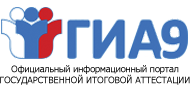 Приказ Министерства образования и науки Российской Федерации от 7 июля 2015 г. № 692 «О внесении изменений в Порядок проведения государственной итоговой аттестации по образовательным программам основного общего образования, утвержденный приказом Минобрнауки России от 25 декабря 2013 года № 1394»Обращаем внимание, что ряд пунктов Приказа вступает в силу с 01 сентября 2016 года. В связи с этим в 2016-2017 учебном году условием  получения обучающимися аттестата об основном общем образовании будет являться успешное прохождение ГИА-9 по четырем учебным предметам -по обязательным предметам (русский язык и математика), а также по двум предметам по выбору.		В случае получения обучающимися на ГИА-9 неудовлетворительных результатов не более чем по двум учебным предметам (из числа обязательных и предметов по выбору), они будут повторно допущены к сдаче ГИА-9 по соответствующим учебным предметам.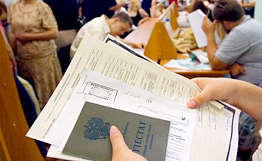 Обучающимся, не прошедшим ГИА-9 или получившим на ГИА-9 неудовлетворительные результаты более чем по двум учебным предметам, либо получившим повторно неудовлетворительный результат по одному из этих предметов на ГИА-9 в дополнительные сроки, будет предоставленоправо повторно сдать экзамены по соответствующим учебным предметам не ранее 1 сентября 2017 года. Сроки подачи заявлений
Выбранные обучающимся учебные предметы, форма (формы) ГИА указываются им в заявлении, которое он подает в образовательную организацию до 1 марта.